KL. V matematyka Proszę o odesłanie rozwiązanych zadań do piątku na maila. W razie pytań proszę o kontakt.                      Pozdrawiam, Justyna Pukała 18. 05.20 r. Temat: Dzielenie ułamków dziesiętnych.Przykład 1. Jeżeli chcemy podzielić ułamek dziesiętny przez 10,100, 1000 … to musimy przesunąć przecinek w lewo o tyle miejsc, ile zer ma liczba, przez którą dzielimy. 23,5 : 10 = 2,35234,56 : 100 = 2,34562345,67 :1000 = 2,34567Przykład 2. Chcemy policzyć ile wynosi iloraz 4,2:0,6. Musimy przesunąć przecinek o jedno miejsce w prawo zarówno dzielnej jak i dzielnika, dzięki czemu otrzymamy działanie 42:6. To oznacza, że:4,2:0,6=42:6=7Przykład 3. 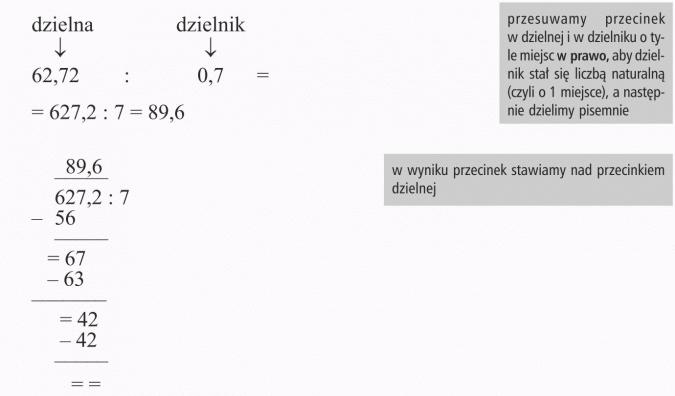 ZADANIE DO WYKONANIA: Oblicz:a) 4,5 : 0,5 =b) 2,1 : 0,7 =c) 644,4 : 0,2 =d) 23,5 : 10 =e) 345,88 :100 =Przykład 4. Zadanie:   Za 8 foteli zapłacono 1166 zł. Ile kosztował 1 fotel?

Odpowiedź: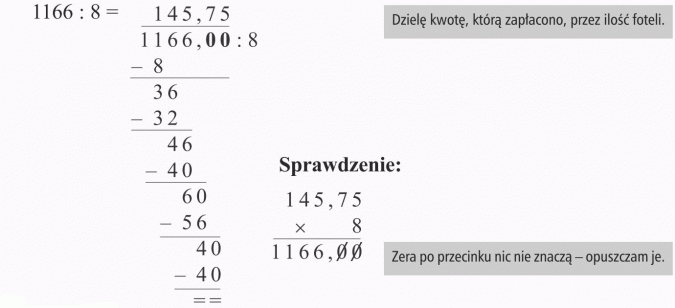 Jeden fotel kosztował 145,75 zł.ZADANIE DO WYKONANIA:Oblicz sposobem pisemnym. Zadanie  1.    Za 5 krzeseł zapłacono 1200 zł. Ile kosztowało 1 krzesło?…….   :  …….. = ………Odpowiedź: …………………………………………..Zadanie 2.  Na wycieczkę do zoo pojechało 10 osób. Razem za bilety wstępu zapłacili 200zł. Ile kosztował jeden bilet wstępu?……………  : …………… = ………………..Odp. ……………………………………………20-22.05.20 r. Temat: Powtórzenie i utrwalenie umiejętności: Ułamki dziesiętne  - zadanie na ocenę. W ramach powtórzenia wiadomości przypomnij sobie wcześniej wykonywane zadania, przeanalizuj przykłady:. Przypomnij sobie jakie to są ułamki dziesiętne, jak je  dodajemy, odejmujemy , mnożymy i dzielimy. Popatrz na przykłady zadań tekstowych, które były rozwiązywane a następnie spróbuj rozwiązań poniższe zadania, które zostaną ocenione . 1. Oblicz: a) 2,3 ∙ 10 = 
b) 4,56 ∙ 10 =c)  34,5 : 10 =d) 456,88 : 100 =2. Rozwiąż zadania tekstowe:a) Adam ma 6 lat a jego dziadek 10 razy więcej lat. Ile lat ma dziadek Adama ?Odp. ……………………………b) Za 100 sadzonek kwiatów zapłacono 239 zł. Ile kosztowała jedna sadzonka ?Odp. …………………………………………c) Ala  kupiła 1,5 kg gruszek , 0,15 kg sera białego i 0,35 kg wędliny. Ile ważyły jej zakupyOdp. ……………….3. Oblicz sposobem pisemnym: a) 1,3 ⋅ 3,2 =b) 3,9 ⋅ 4,1 =c) 34,62 : 2 =d) 62,72 : 0,7 = 